Na temelju članka 28. Zakona o odgoju i obrazovanju u osnovnoj i srednjoj školi (Narodne novine 87/08., 86/09., 92/10., 105/10. – ispr., 90/11., 16/12.,86/12., 94/13., 152/14.,7/17 i 68/18)) Školski Odbor Osnovne škole Fausta Vrančića Šibenik, na prijedlog Učiteljskog vijeća, na sjednici Školskog odbora održanoj 28. Rujna 2018. godine donosiŠKOLSKI KURIKULUMOSNOVNE ŠKOLE FAUSTA VRANČIĆA ŠIBENIK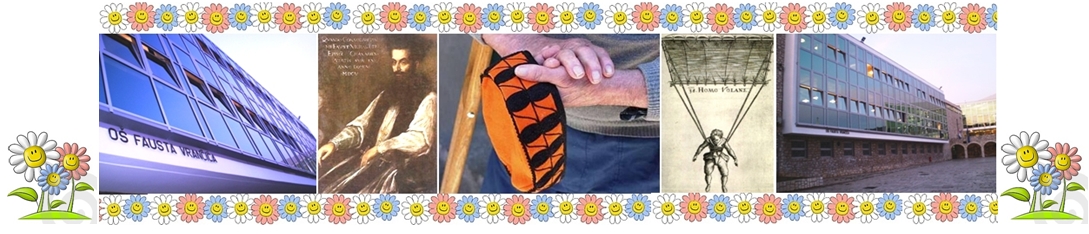 1. UVOD	Školski kurikulum sadrži sadržaje, procese i aktivnosti koji imaju za cilj ostvarivanje ciljeva i zadataka obrazovanja na način da se promoviraju intelektualni, osobni, društveni i fizički razvoj učenika.	Školskim kurikulumom utvrđen je plan i program rada škole kroz projekte koji prate potrebe i interese učenika Osnovne škole Fausta Vrančića, roditelja i lokalne zajednice.1.1. PLAN IZRADE ŠKOLSKOG KURIKULUMA	Školski kurikulum Osnovne škole Fausta Vrančića Šibenik za školsku godinu 2017./2018. nastajao je u kolovozu i rujnu, prijedlozima učitelja i stručnih suradnika koji su poželjeli unijeti neku inovaciju u svoj rad.Učitelji i stručni suradnici su svoje prijedloge za osuvremenjivanje nastave i  razvoj učeničkih kompetencija planirali individualno, po stručnim aktivima i u korelaciji s drugim nastavnim predmetima.1.2. VIZIJA I MISIJA ŠKOLEU odgojno-obrazovnom procesu nastojimo se okrenuti prema razvoju specifičnih znanja, vještina i kompetencija učenika koje će im omogućiti život i rad u suvremenom društvu koji će znati odgovoriti na izazove daljnjeg školovanja i života uopće.Želimo obrazovati učenike koji imaju razvijeno kritičko mišljenje, kulturnu svijest i koji se znaju pisano i usmeno izražavati. Vizija našeg učenika je sretan i uspješan učenik s naglaskom na njegov socijalni i intelektualni razvoj.Škola bi trebala biti mjesto kreativnog i poticajnog ozračja kako za učenike, tako i za učitelje. Želja nam je da naša škola bude mjesto zadovoljnih i kompetentnih učitelja u kojoj je ugodno raditi. Uloga Škole u društvu je osigurati učenicima stjecanje znanja, vještina i kompetencija koje će ih osposobiti za život i rad u promjenjivu društveno – kulturnom kontekstu prema zahtjevima tržišnoga gospodarstva, suvremenih informacijsko komunikacijskih tehnologija, znanstvenih spoznaja i dostignuća.Misija Osnovne škole Fausta Vrančića je doprinijeti razvoju društva neprekidnim odgajanjem i obrazovanjem učenika suvremenim metodama, sredstvima i oblicima rada. Suradnjom učitelja, roditelja i lokalne zajednice svakom djetetu omogućiti razvoj u sredini u kojoj će se osjećati sigurno i prihvaćeno, te koja će djelovati na razvoj njegovih potencijala.Svoju misiju Škola ostvaruje kroz obvezne i izborne nastavne predmete, dodatnu i dopunsku nastavu, izvannastavne aktivnosti, te kroz razne projekte.1.3. VRIJEDNOSTI/NAČELA ŠKOLSKOG KURIKULUMAKod učenika želimo razvijati znanje i kompetencije bitne za cjeloživotno obrazovanje, samostalnost, radne navike, savjesnost, stvaralaštvo, samopouzdanje, toleranciju, empatiju, samopoštovanje, demokratičnost, uljudnost.Nastojimo da se svaki učenik pronađe u aktivnostima, programima i projektima koje škola nudi. Osobito nam je važno nam razvijati nacionalni identitet i njegovati tradiciju, istovremeno promičući multikulturalnost i pripadnost Europi.1.4. OPIS UNUTRAŠNJIH I VANJSKIH UVJETA U KOJIMA SE REALIZIRA ŠKOLSKI KURIKULUM	U Osnovnoj školi Fausta Vrančića postoji informacijsko - komunikacijska tehnologija, audio-vizualna učionica, računalna oprema, Internet.	S obzirom na prostorne uvjete postoji nedostatak kabinetskog prostora i vanjskog prostora kabinetskog prostora kojim bi škola upravljala1.5. ANALIZA POTREBA I INTERESA UČENIKA	Školski kurikulum bi trebao biti skup aktivnosti kojima odgovaramo na potrebe i interese učenika. Stoga posebnu pozornost pridajemo analizama odgojno-obrazovnog procesa, odnosno postignućima učenika u svim područjima da bi detektirali područja koja želimo unaprijediti. 2. PODRUČJA RAZVOJA UČENIKA2.1. JEZIČNO KOMUNIKACIJSKO KURIKULUMSKO PODRUČJE FILMSKI PROGRAM -  SEDMI KONTINENTCiklus/razred: 1., 2., 3., 4. RazrediCilj: osposobiti učenike za jezičnu komunikaciju praćenjem filmske predstave u medijskoj kulturi , upoznati film kao jednu vrstu umjetnosti,  kritički promišljati o filmu, prepoznati filmski žanr Obrazloženje cilja:  učenici će kroz sudjelovanje u projektu dodatno proširiti stečena znanja o filmskoj umjetnosti te sudjelovanjem na organiziranim radionicama razvijati medijsku pismenost te pozitivan odnos prema filmskoj umjetnostiOčekivani ishodi: učenik će sudjelovati u analizi filma, samostalno donijeti svoj kritički sud o njemu , iskazati pozitivan odnos prema umjetnosti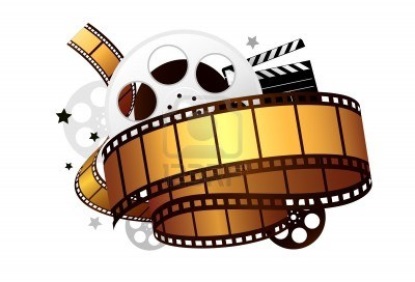 Način realizacije: Oblik: izvanučionička nastava – posjet kinuSudionici: učenici 1., 2., 3. i 4. razreda, razredne učiteljice Načini učenja: učenici gledaju film, sudjeluju u analizi filma nakon gledanja istoga na organiziranim radionicama, daju vlastito kritičko mišljenje o filmu u usmenom ili pismenom oblikuMetode podučavanja:  u suradnji s voditeljima projekta Sedmi kontinent učitelji organiziraju odlazak učenika na filmske projekcije; prije gledanja filma pripremaju učenike za radionice nakon gledanja – ponavljanje gradiva medijske kulture.Trajanje izvedbe: tijekom školske godinePotrebni resursi/moguće teškoće: troškovi prijevoza do Vodica, ulaznica za kino predstavu Način praćenja i provjere ishoda: evaluacijski listovi, usmeno i pismeno provjeravanje učenika, plakatiOdgovorne osobe: razredne učiteljiceHRVATSKA USMENA KNJIŽEVNOSTCiklus/razred: treći razrediCilj: razviti čitalačku pismenost, bogatiti jezični leksik, upoznati vlastite tradicijeObrazloženje cilja:  kod učenika je potrebno razviti i održavati ljubav prema svom jeziku i tradiciji, važno je usvojiti kulturu čitanja i stvaralačkog pripovijedanjaOčekivani ishodi: upoznati se s hrvatskim bajkama, basnama, pripovijetkama, pjesmama, odrediti likove i njihove osobine, fabulu, pjesničke slikeNačin realizacije: Oblik: u paru, grupni rad, individualni radSudionici: učenici trećeg razreda, učiteljice, školska knjižničarkaNačini učenja: samostalno istraživanje, dramatizacija, pripovijedanje, izražajno čitanje, slušanje, promatranje, razgovor, demonstracija, izlaganje, anketiranjeMetode podučavanja: razgovor, interpretacija, rasprava, praktični radoviTrajanje izvedbe: tijekom školske godinePotrebni resursi/moguće teškoće: hrvatske bajke, basne, pripovijetke, pjesmeNačin praćenja i provjere ishoda: prezentacije radovaOdgovorne osobe: učiteljice, školska knjižničarkaIZ VELEGRADSKOG PODZEMLJA Vjenceslav NovakCiklus/razred: 7. razredCilj: Obrada lektire na drugačiji i zanimljiviji način u suradnji s OŠ Meterize i Gradskom knjižnicom Juraj Šižgorić, ŠibenikObrazloženje cilja:  Buditi ljubav prema knjigama i književnosti kao umjetnosti riječi, poticati čitanje i tako razvijati sposobnosti doživljavanja ljepote književnosti koja oplemenjuje i izvorište je spoznaje - razvijati čitalačke vještine koje su prvi uvjet za školski, ali i životni uspjeh, upoznavanje s književnim radom Vjenceslava NovakaOčekivani ishodi: upoznavanje i suradnja kroz druženje s vršnjacima OŠ Meterizerazvijanje natjecateljskoga duha učenika, suradnja s kulturnim ustanovama grada Šibenika, razvijanje učeničkoga znanja,  razvijanje navike čitanja lektirnog štiva i književnih tekstova uopćeNačin realizacije:              Oblik: grupni, istraživački i individualni Sudionici: učenici 7. C OŠ Fausta Vrančića Šibenik i OŠ Meterize te učiteljice           Hrvatskoga jezika, Hamida Šarić, prof. i Viktorija Lokas, prof.Načini učenja: istraživanje na temu pripovijetke Vjenceslava Novaka, predavanja    uz ppt prezentacije i kvizova, učenje putem rješavanja problema, podučavanje putem igre, razgovorMetode podučavanja: koordiniranje projektom, pomoć pri izradi ppt.          prezentacije, usmjeravanje učenika na različite izvore informacija, pomoć učenicima u istraživačkom radu Trajanje izvedbe: ožujak 2019. (dva školska sata)Potrebni resursi: računalo, projektor, hamer papir u bojama, flomasteri, ljepiloNačin praćenja i provjere ishoda: praćenje rada učenika i njihovog napretka, vrednovanje učeničkog izlaganja, rješavanje nastavnog listića, samoanaliza vlastitog napretka učenika nakon provedenih aktivnostiOdgovorne osobe: učiteljice Hrvatskoga jezika – Hamida Šarić (OŠ Meterize) , Viktorija Lokas (OŠ Fausta Vrančića Šibenik) 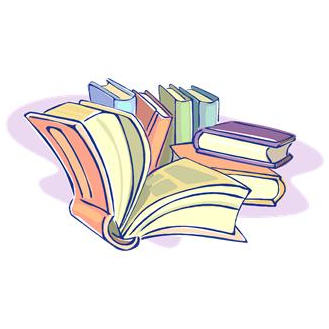 U SVIJETU BAJKI IVANE BRLIĆ – MAŽURANIĆCiklus/razred: 6. razredCilj: Obrada lektire za 10. mjesec  - “Priče iz davnine” – lektira na drugačiji načinObrazloženje cilja:  Buditi ljubav prema knjigama i književnosti kao umjetnosti riječi, poticati čitanje i tako razvijati sposobnosti doživljavanja ljepote književnosti koja oplemenjuje i izvorište je spoznaje - razvijati čitalačke vještine koje su prvi uvjet za školski, ali i životni uspjeh, upoznavanje s književnim radom Ivane Brlić – Mažuranić, proučavanje književnog opusa koji se temelji na slavenskoj mitologijiOčekivani ishodi: predavanje, suradničko učenje, rad na tekstu, traženje i analiziranje primjera, uspoređivanje pojmova, izraditi projekt, prezentirati, sastaviti zadatkeNačin realizacije: određivanje razreda za provedbu projekta i zadataka za postizanje planiranih ciljeva i rezultata - praćenje provedbe, izrada ppt prezentacija i nastavnih listića Oblik: razgovor, pojedinačni i timski rad, istraživanje, povezivanje, čitanje,      pisanje, zaključivanje, sintetiziranje Sudionici: učenici 6. A i B razreda te učiteljice hrvatskoga jezika Ljubica Avdagić,   prof. i Viktorija Lokas, prof.Načini učenja: učenje putem rješavanja problema, podučavanje putem igre,  razgovor Metode podučavanja: dijaloška, istraživačka Trajanje izvedbe: dva školska nastavna sata u tijeku listopada 2018. godinePotrebni resursi/moguće teškoće: materijalna sredstva – papir, škare, ljepilo;               tehnička sredstva - računalo, projektorNačin praćenja i provjere ishoda: vrednovanje stečenoga znanja na primjerima,    primjena znanja rješavanjem zadataka s nastavnih listića i sinteza u završnom        dijeluOdgovorne osobe: učiteljice hrvatskoga jezika Ljubica Avdagić, prof. i Viktorija Lokas, prof.	POSJET SAMOSTANSKOJ KNJIŽNICI SV. FRANE Ciklus/razred: 6., 7., 8. razred Cilj: Razvijanje interesa prema materinskom jeziku, zavičajnoj književnoj i kulturnoj baštiniUsvajanje osnovnih pojmova o pisanim spomenicima zavičajne baštine  Obrazloženje cilja:  Usvojiti osnovne pojmove o prvim hrvatskim pisanim spomenicima, upoznavanje podataka iz zavičajne povijesti, osvijestiti važnost poznavanja i čuvanja bogate tradicije hrvatske pismenosti  Očekivani ishodi:       - usvojiti pojam inkunabule             - imenovati najpoznatije spomenike pismenosti u svom zavičajuNačin realizacije:Oblik: grupni, istraživački, individualni              Sudionici:  učitelji hrvatskog jezika, učenici              Načini učenja: čitanje, pisanje, istraživanje, proučavanje              Metode podučavanja:  posjet Samostanskoj knjižnici sv.Frane              Trajanje izvedbe:  rujan 2018.- svibanj 2019.Potrebni resursi: knjige, bilježnice, računaloNačin praćenja i provjere ishoda:  tijekom školske godine kroz usmeno i pismeno ispitivanjeOdgovorne osobe:  učitelji Hrvatskog jezika i školska knjižničarkaA TALE OF TWO LANGUAGESCiklus (razred): osmi razredi 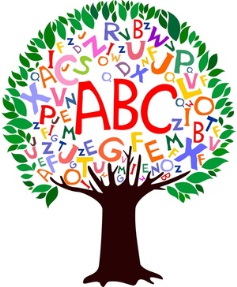 Cilj:              Promovirati učenje stranih jezika.              Poticati samostalno istraživanje.              Razvijati natjecateljski duh.Obrazloženje cilja Uočeno je da postoji određen broj učenika koji pokazuje velik interes za      poznavanjem stranih jezika, stoga im želimo pružiti priliku da samostalnim istraživanjem prema smjernicama doznaju nove i zanimljive činjenice o svjetskim jezicima i pokažu svoje znanje.Očekivani ishodi/postignuća: Identificirati, imenovati i opisati različite etape razvoja engleskog, odnosno    hrvatskog jezika. Dati primjere utjecaja engleskog jezika na hrvatski jezik.Način realizacije:             Oblik: Istraživački rad i prezentacije.             Sudionici: Učenici i predmetne nastavnice.Načini učenja : Istraživati i pronalaziti  informacije o zadanoj temi na internetu      te ih zajedno s ostalim učenicima unutar grupe analizirati te izdvojiti one podatke koje su relevantni za projekt. Odabrati medij realizacije projekta u obliku plakata ili prezentacije. Metode poučavanja: Predstaviti i objasniti temu i način realizacije projekta. Predložiti linkove relevantne za istraživanje teme. Razjasniti eventualne nedoumice oko odabira teme/vokabulara. Pomoći učenicima oko pripreme izlaganja.Trajanje izvedbe: Dva školska sata.Potrebni resursi/moguće teškoće: Nedostatak papira za kopiranje, tonera, prostora za rad.Način praćenja i provjere ishoda/postignuća: Bilježenje, praćenje i procjena  usmenog izlaganja brojčanom ocjenom. Izrađen plakat ili prezentacija.Odgovorne osobe: Marija Topić, Ines MarkočALL YOU NEED IS LOVECiklus (razred): šesti razredi Cilj: Razvijati ljubav prema glazbi te se upoznati sa skupinom the Beatles.Obrazloženje cilja:Privući djecu u školu i pružiti im zabavne i istovremeno poučne sadržaje. Omogućiti učenicima da iskažu svoju kreativnost i maštovitost.Očekivani ishodi/postignuća: Razvijati sposobnost slušanja i slušnog zapažanja. Razvijati kreativnost i maštu, radoznalost, međusobnu komunikaciju i suradnju te odgovornost. Kritički prosuđivati medijske sadržaje.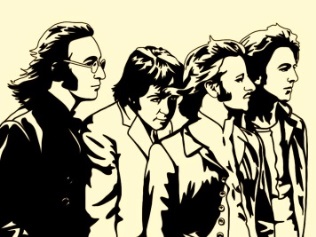 Način realizacije:Oblik: Istraživački rad i prezentacije.Sudionici: Učenici i predmetne nastavnice.Načini učenja: Istraživati, pronalaziti i izdvojiti informacije o zadanoj temi na internetu te ih zajedno s ostalim učenicima unutar grupe analizirati. Provjeriti ispravnost vokabulara. Odabrati način prezentacije projekta u obliku plakata ili prezentacije. Pronaći glazbu ove popularne skupine.Metode poučavanja: Pripremiti potrošni materijal, osigurati radni prostor, organizirati rad, pružati zvučni model, pomagati u prevođenju izraza.Trajanje izvedbe: 4 školska sataPotrebni resursi/moguće teškoće: Nedostatak papira za kopiranje, tonera, prostora za rad.Način praćenja i provjere ishoda/postignuća: Bilježenje, praćenje i procjena  usmenog izlaganja brojčanom ocjenom. Izrađen plakat ili prezentacijaOdgovorne osobe: Branka Gundić, Antonia Čobanov Lokas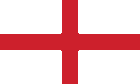 ENGLESKI I TALIJANSKI IDIOMI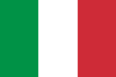 Ciklus/razred: 8. razredCilj: usvajanje i povezivanje gramatičkih struktura i vokabularaObrazloženje cilja:  Razvijanje osnovne komunikacije na engleskom i talijanskom jeziku.Očekivani ishodi: Poticanje učenika da sami istražuju i povezuju idiome s ostalim srodnim jezicima. Način realizacije: Oblik: usmeni i pismeni zadaciSudionici: učenici 8.c razreda i nastavnicaNačini učenja: obrada tekstova, pjesama, poslovica i citataMetode podučavanja: Trajanje izvedbe: šk. 2018./2019. god., jedan sat nastave tjedno Potrebni resursi/moguće teškoće: nisu predviđeniNačin praćenja i provjere ishoda: usmeno i pismeno provjeravanje znanjaOdgovorne osobe: nastavnica engleskog i talijanskog jezikaHRVATSKA BAJKOVNICA Ciklus/razred: drugi razredi Cilj: Razvoj čitalačke pismenosti ,bogatiti jezični leksik,upoznavanje vlastite                       tradicije Obrazloženje cilja:  Kod učenika je potrebno razviti i održavati ljubav prema svom jeziku i    tradiciji,važno je usvojiti kulturu čitanja i stvaralačkog pripovijedanja Očekivani ishodi: Upoznati se s hrvatskim bajkama,odrediti likove i njihove osobine, fabulu (Žabica djevojka, Busen ružmarina,Mala vila, Djevojka postala od naranče,Kako se jež oženio,Kraljeva kći) Način realizacije:   Oblik: u paru,grupni rad,individualni radSudionici: učenici 2. razreda, učiteljice, Gradska knjižnica Juraj Šižgorić, školska   knjižničarka  Načini učenja: samostalno istraživanje,dramatizacija,pripovijedanje  slušanje,promatranje,razgovor,demonstracija,izlaganjeMetode podučavanja: učitelj kontrolira rad učenika,usmjerava ga, analizira i   vrednuje radove učenika  Trajanje izvedbe: tijekom školske godine   6.  Potrebni resursi/moguće teškoće: Hrvatske bajke   7.  Način praćenja i provjere ishoda: Prezentacije radova   8.  Odgovorne osobe: Učiteljice drugih razreda: Inga Aras, Slavica Bračić i Ana Ljubičić2.2. DRUŠTVENO-HUMANISTIČKO KURIKULUMSKO PODRUČJEŠIBENIK U PROŠLOSTI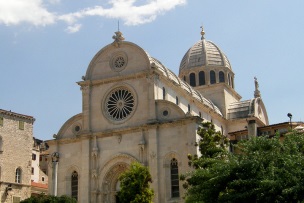 1. Ciklus/razred: 3.razredi2. Cilj: upoznati prošlost i kulturu svoga grada 3. Obrazloženje cilja:Razvijati ljubav i poštovanje prema svom gradu, tradiciji, povijesti i znamenitim   ljudima zavičaja.4. Očekivani ishodi: učenici će samostalno prezentirati svoj grad 5. Način realizacije: Oblik: terenska nastava (Gradska knjižnica Juraj Šižgorić, Muzej grada Šibenika: kuća Matavulj, samostan sv.Lovre, tvrđave Barone i sv. Mihovil, stara gradska jezgra…Sudionici: učiteljice trećih razreda i kulturni djelatnici gradaNačini učenja: promatranje, slušanje, istraživanje, čitanjeMetode podučavanja: demonstriranje, izlaganjeTrajanje izvedbe: tijekom školske godinePotrebni resursi/moguće teškoće: knjige, web sadržaji, hamer papir, flomasteri, škare, ljepilo, printer, toner Način praćenja i provjere ishoda: kviz, provjeravanje, izrada plakataOdgovorne osobe: učiteljice trećih razredaMOJA ŽUPANIJACiklus/razred: 3.razrediCilj: Upoznati i širiti znanja o Šibenskoj –kninskoj županijiObrazloženje cilja: učenike treba poticati na čuvanje prirodnih ljepota svoje županije, razvijati ponos i ljubav prema našoj kulturno-povijesnoj baštiniOčekivani ishodi: prepoznati i cijeniti kulturnu i povijesnu baštinu svoga zavičaja,prezentirati svoju županije na najbolji načinNačin realizacije:Oblik: tijekom cijele školske godine kroz redovnu nastavu, terensku i  izvanučioničku nastavuSudionici: učiteljice, učenici, djelatnici Muzeja grada Šibenika, djelatnici Gradske  knjižnice Juraj ŠižgorićNačini učenja: prezentacije, izrada plakata, posjet kulturno-povijesnim spomenicma, posjet Muzeju grada Šibenika, razgovor s poznatim ljudima naše županije, pisanje sastavaka na zavičajnom govoru, posjet samostanu sv.Lovre...Metode podučavanja: predavanje, promatranje, istraživanjeTrajanje izvedbe: tijekom cijele školske godinePotrebni resursi/moguće teškoće: autobus za obilazak županije, hameri,    reklamni materijali,geografska kartaNačin praćenja i provjere ishoda:likovni radovi,pisani sastavci, prezentacije, plakati, samostalno izlaganje, kviz o županiji,provjeravanjeOdgovorne osobe: učiteljiceSV.MIHOVIL 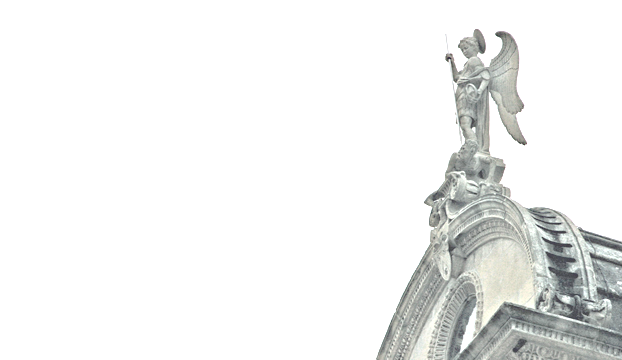 Ciklus (razred): 1.- 8. razredaCilj: vrjednovati i izraziti stav poštovanja prema najstarijim spomenicima vjere i kulture grada Šibenika, ispravno vrjednovati ulogu kršćanske vjere koja je dala nemjerljiv doprinos u razvoju kulturne i tradicijske baštine grada Šibenika, uočiti važnost biskupijskog zajedništva, uočiti važnost očuvanja vjerske,tradicijske i kulturne baštine grada Šibenika.Obrazloženje cilja: Primjena stečenih znanja, proširenje znanja o vjerskoj, kulturnoj i tradicijskoj baštini svoga grada.Očekivani ishodi/postignuća: Bolje poznavanje vjerske, kulturne i tradicijske baštine, osobno uključivanje za njegovanje i promicanje kulturnih, vjerskih i tradicijskih vrijednosti, povezivanje s naučenim, povezivanje sa iskustvenimNačin realizacije:Oblik: istraživanje, propovijedanje, sudjelovanje u procesiji na blagdan Sv. Mihovila zaštitnika Grada ŠibenikaSudionici: svi vjeroučenici 1.- 8. razredaNačini učenja: pišu sastave, likovno prikazuju svoj Grad pod zaštitom Sv. Mihovila, sudjeluju u procesiji, istražuju kako je to bilo kroz povijest, promatraju slike iz obiteljskih albuma, izrađuju plakate Metode poučavanja: izlažu i razgovaraju s učenicima, tumače bitne činjenice, potiču na očuvanje kulturnih, tradicijskih vrijednosti, te na važnost zajedništvaTrajanje izvedbe: prvo polugodište, 9 mj.Potrebni resursi/moguće teškoće: hamer papir, bojice, folmasteri, radni listićiNačin praćenja i provjere ishoda/postignuća razgovor s učenicima o naučenom i uočenom, evaluacijski listići, zadovoljstvo učenika, nova iskustva učenikaOdgovorne osobe: vjeroučitelji2.3. MATEMATIČKO KURIKULUMSKO PODRUČJEVEČER MATEMATIKE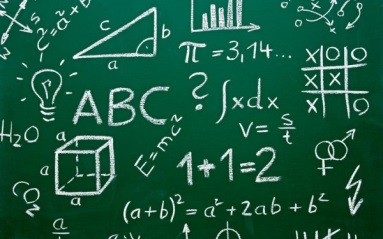 Ciklus/razred: 1.-8. razred Cilj: Provedba projekta Večer matematike                             Obrazloženje cilja: Učenici, a i roditelji, često matematiku doživljavaju kao nešto teško, dosadno i nezabavno. Ovim projektom želja nam je razbiti takve predrasude i pokazati kako je matematika prisutna u svakoj dječjoj igri i kako može biti izrazito zabavna, a sve to kroz sadržaje koje učenici trenutno usvajaju u nastavi.Očekivani ishodi: rješavati matematičke zadatkeigrati serazvijati natjecateljski duh uživati u pobjedi i naučiti prihvatiti porazNačin realizacije: Večer matematike nalik je sajmu. Sudionici obilaze „matematičke stanice“ i odabiru aktivnosti u kojima će sudjelovati. Materijali s detaljnim uputama o aktivnostima dostupni su na svakoj stanici, a „dežurni matematičar“ (profesor matematike i/ili učenik) pomoći će pri njihovoj provedbi. Organizator je Hrvatsko matematičko društvo (HMD) . Nastavne listiće za radne centre za učenike od prvog do osmog razreda osnovne škole pripremit će HMD. Učenici sudjeluju zajedno sa svojim roditeljima jer pomoć roditelja u pojašnjavanju obrazovnih zadataka pozitivno utječe na rezultate učenika u školi. Večer matematike potiče takvu interakciju te pomaže jednima i drugima da razumiju međusobne potrebe i izazove.Oblik: izvannastavna aktivnost, matematičke staniceSudionici: učenici, roditelji i učiteljiNačini učenja: individualni, grupni, rad u paru, problemsko učenjeMetode podučavanja: samostalno učenje, učenje otkrivanjem, suradničko učenjeTrajanje izvedbe: 6. prosinca 2018. s početkom u 18:00 sati, trajanje 60 minutaPotrebni resursi/moguće teškoće: materijali za radionice i izradu zadataka.Način praćenja i provjere ishoda: razgovor s učenicima i roditeljima u svrhu dobivanja povratne informacije koje igre su zanimljive, koje teške, a koje bi možda mogli još uvesti iduće godine. Usporedit ćemo broj sudionika ove godine s prošlom.Odgovorne osobe: učiteljica matematike Marijana Boljat i učiteljice razredne nastave.DAN BROJA PI Ciklus/razred: 8. razred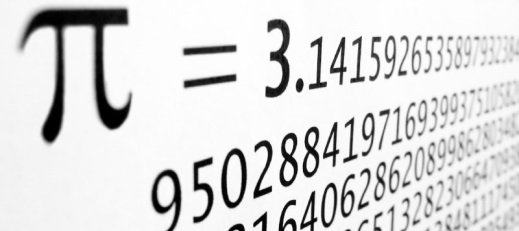  Cilj: Upoznati broj Pi Obrazloženje cilja: Učenici vole proslave. Na dan broja Pi organizirat ćemo slavlje u razredu. Učenici će otkriti broj Pi kroz radionice.  Očekivani ishodi: rješavati matematičke zadatkerazvijati natjecateljski duh  Način realizacije: Dio učenika pripremit će izlaganje o broju Pi i prezentirati učenicima. Nakon prezentacija, učenici će sudjelovati u radionicama gdje će otkriti kako se dođe do broja Pi. Učenici koji se prijave mogu sudjelovati u kvizu o broju Pi gdje će pobjednik osvojiti prigodan poklon. Učenici i nastavnica će taj dan donijeti u skolu kolače kako bi proslavili rođendan i počastili se nakon odrađenog posla. 	Oblik: nastavna aktivnost                                       	Sudionici: učenici i učitelji	Načini učenja: individualni, rad u skupinama	Metode podučavanja: samostalno učenje, učenje otkrivanjem	Trajanje izvedbe: 14. ožujak 2019., 45 minuta6. Potrebni resursi/moguće teškoće: ppt o broju Pi, pribor za radionicu (konac i posude u obliku valjka), kolači7. Način praćenja i provjere ishoda: razgovor s učenicima u svrhu dobivanja povratne informacije koliko je zabavno i poučno bilo izlaganje i radonice.8. Odgovorne osobe: učiteljica matematike Marijana Boljat MATEMATIČKI KLOKANCiklus/razred: 2.-8. razred Cilj: Provedba projekta Matematički klokanObrazloženje cilja: Učenici se vole natjecati, međutim većini su školska natjecanja iz matematike preteška pa često na njima ne sudjeluju. Matematički klokan je natjecanje dostupno svim učenicima bez obzira na njihovu uspješnost u redovnoj nastavi. Zadaci su većinom logički u kojima nije potrebno obrazložiti postupak pa je tako i natjecanje privlačnije većem broju učenika.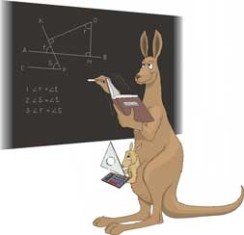 Očekivani ishodi:  rješavati matematičke zadatkerazvijati natjecateljski duhNačin realizacije: Natjecanje „ Matemački klokan „ se organizira svake godine u ožujku, istoga dana, u isto vrijeme, u svim zemljama sudionicama. Sastoji se od 12 zadataka za skupine Pčelica i  Leptirić, odnosno 24 zadatka za skupine Ecoliers, Benjamin i Juniors. Zadaci su raznovrsni i poredani od lakših prema težima. Za svaki je zadatak ponuđeno pet odgovora od kojih je samo jedan ispravan. Službeni su jezici "Klokana" francuski i engleski, a pitanja su prevedena na jezike zemalja sudionica. Igra - natjecanje se samofinancira članarinom sudionika - natjecatelja. Prikupljena se sredstva koriste za organizaciju, pripremu zadataka i simbolične poklone svim natjecateljima. Najmanje polovina prikupljene svote mora se potrošiti za nagrade najboljima.        Oblik: izvannastavna aktivnost        Sudionici: učenici i učitelji       Načini učenja: individualni       Metode podučavanja: samostalno učenje       Trajanje izvedbe: ožujak 2019., 75 minutaPotrebni resursi/moguće teškoće: ispitne zadatke , olovke i nagrade priprema HMDNačin praćenja i provjere ishoda: razgovor s učenicima u svrhu dobivanja povratne informacije koliko je zabavno i poučno bilo ovo natjecanje. Objavljivanje rang liste svih natjecatelja u Republici Hrvatskoj pokazat ce uspješnost naših učenika.Usporedit ćemo broj sudionika ove godine s prošlom, kao i broj učenika koji su bili među 100 najuspješnijih u svakoj kategoriji.Odgovorne osobe: učiteljica matematike Marijana Boljat i učiteljice razredne nastave.2.4. PRIRODOSLOVNO KURIKULUMSKO PODRUČJENACIONALNI PARKOVI HRVATSKECiklus/razred: 4.razredCilj: Poticati učenike na istraživanje, te spoznati gospodarsku važnost nacionalnih   parkova Hrvatske i potrebu za očuvanjem prirodeObrazloženje cilja:  Omogućiti učenicima razvoj i ostvarenje njihovih potencijala, primijeniti znanja  u svakodnevnom životu.Očekivani ishodi: istražiti nacionalne parkove Hrvatske, koristiti se dodatnim izvorima znanjaizraditi i prezentirati obrađenu građu u vidu plakata primijeniti naučena znanja u svakodnevnom životuNačin realizacije:               Oblik: redovna nastava (kroz sve nastavne predmete), sat razrednikaSudionici: : učenici 4. razreda, razredna učiteljica, djelatnici Nacionalnog parka   Krka             Načini učenja:čitati dodatnu literaturuistraživati i sakupljati slikovni materijaluspoređivati slikovne materijaleizrađivati plakate i prezentacijeMetode podučavanja: Pripremati slikovni materijal, dati upute o korištenju    dodatne literature i interneta, razgovarati s učenicima o pojedinim temama.             Trajanje izvedbe: Tijekom godinePotrebni resursi/moguće teškoće: Razredni učitelji, udžbenici, internet, hamer, flomaster, printer, toner, računalo, projektor, časopisi, geografska karta Hrvatske, geografska karta zavičaja, zadaci za vrednovanje učenikova postignuća.Način praćenja i provjere ishoda: Ishodi će se pratiti na satovima prirode i društva. Učenici će raditi samostalno i u grupama. Učitelji će pratiti točnost riješenih zadataka. Učenici će ispuniti anketu iz koje će se doznati što oni misle o takvom načinu rada. Izložba plakata i prezentacije.Odgovorne osobe: učiteljice Zrinka Gulin, Gordana Dukić, Jelena MršaŠETNJA KROZ GODIŠNJA DOBACiklus/razred: 1., 2. ,3. razred PŠ Raslina i 1. razred Matične školeCilj: Upoznati učenike s promjenama u biljnom i životinjskom svijetu koje se događaju kroz godišnja dobaObrazloženje cilja:Razvijati ljubav prema prirodi,poticati zanimanje za istraivanje promjena u prirodi, upućivati na važnost i korisnost boravka na svježem zraku, te poticati razumijevanje potrebe za zaštitom životinja. Očekivani ishodi: učenik će razlikovati godišnja doba, poštivat će prirodi i brinuti se za njuNačin realizacije: Oblik: kroz nastavu hrvatskog jezika, prirodu i društvu, likovnu kulturu, sat  razrednika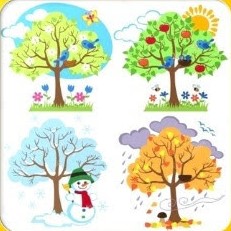 Sudionici: učenici PŠ RaslinaNačini učenja: promatranje, istraživanjeMetode podučavanja: razgovor, demonstracija, prezentacijaTrajanje izvedbe: tijekom školske godinePotrebni resursi/moguće teškoće: nema ihNačin praćenja i provjere ishoda:prezentacije,likovni i pismeni radovi,provjeravanjeOdgovorne osobe: učiteljice OŠ RaslinaŽIVI SVIJET U VODAMA STAJAĆICAMACiklus/razred: 3.razrediCilj:Upoznati živi svijet u vodama stajaćicama, naučiti kako radi hidroelektrana i čemu služi vodovod, naučiti se snalaziti u prostoruObrazloženje cilja: Učenici će uočiti značaj voda i njihovu ulogu u svakodnevnom životu,učenici se moraju samostalno snalaziti u prostoru koji ih okružujeOčekivani ishodi: Štedljivo i obzirno će koristiti vodu, poštivati ekološku ravnotežu u vodama,učenici će se  samostalno orijentirati u prostoru, odrediti će samostalno najbolje stajalište i strane svijetaNačin realizacije: Oblik: terenska nastava - posjet Prukljanskom jezeru, bari u Ražinama, posjet Vodovodu, HC Jaruga-terenska nastava, snalaženje u prostoru, Vidikovac, tvrđave, obala, gradska jezgraSudionici: učiteljice trećih razreda i djelatnici vodovoda i NP KrkaNačini učenja: radionice, promatranje prezentacija, pokusi, istraživanjeMetode podučavanja: razgovor, demonstracijaTrajanje izvedbe: tijekom cijele školske godinePotrebni resursi/moguće teškoće: nedostatak sredstava za prijevoz do lokacijaNačin praćenja i provjere ishoda:Odgovorne osobe: učiteljice trećih razreda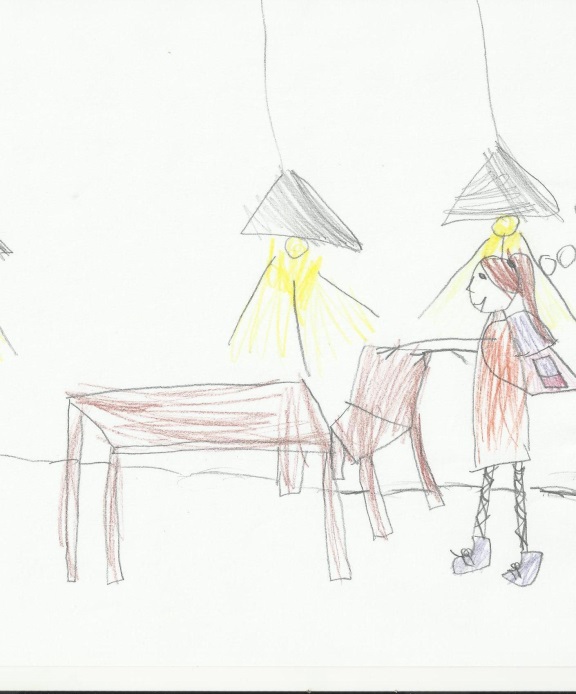 2.5 OSOBNI I SOCIJALNI RAZVOJTKO SU BON I TON?Ciklus/razred: 1.- 4.Cilj: Cilj ovih radionica je osvijestiti vlastito ponašanje učenika u svakodnevnim aktivnostima te potaknuti ih na korištenje osnova pravilnog pristojnog ponašanja.Obrazloženje cilja:  Znanje o pravilima ponašanja, doživljaj i željena prezentacija sebe oblikuje ponašanje pojedinca. Drugim riječima, koliko je dijete upoznato s kodeksom lijepog ponašanja te koliko sebe želi prikazati u tom svjetlu utjecat će na njegovu kulturu ophođenja, komunikaciju i ponašanje općenito.Očekivani ishodi - učenik će moći:Definirati što je bonton i čemu je namijenjenPrepoznati ispravno ponašanje u svakodnevnim situacijamaKritički sagledati svoje ponašanje i ispraviti krivoPredvidjeti posljedice pristojnog i nepristojnog ponašanja Demonstrirati pravila bontonaNačin realizacije: Oblik:  Radionice u trajanju od 3 susreta tijekom prvog polugodišta (10.,11. i 12 mjesec) za svako razredno odjeljenjeSudionici: Učenici razredne nastavne osnovne škole Fausta Vrančića (1. - 4. razreda) Načini učenja:  Individualni rad, rad u paru, grupna aktivnostMetode podučavanja: razgovor, igra, dramatizacija i grupna diskusijaTrajanje izvedbe: 3 radionice po 45 minutaPotrebni resursi/moguće teškoće: Memory kartice s pravilima bontona, zabavni testovi za rješavanje, pribor za jelo, klupe i stolice, računalo i projektor, radni listići Način praćenja i provjere ishoda: Učenici će kroz praktične aktivnosti, igre uloga, dramatizacije pojedinih situacija pokazivati usvojenost ishoda. Odgovorne osobe: Miljenka Bujas i Lucija Živković2.6. ZDRAVLJE, SIGURNOST I ZAŠTITA OKOLIŠAKARDIOPULMONARNA REANIMACIJACiklus (razred): 8.razred Cilj: pružanje unesrećenom prve pomoći  stjecanjem vještine oživljavanjaObrazloženje cilja: Kako su ozljede najčešći uzrok smrtnosti djece,preživljavanje i kvaliteta života nakon ozljede je veća ako  je postupak oživljavanja  pružen i prije dolaska medicinskog osoblja.Školska djeca ove dobi su motorički sposobna pružiti kardiopulmonarnu  reanimaciju, a imaju manji strah nego odrasle osobe.Cilj ovog projekta je pružanje unesrećenom prve pomoći  stjecanjem vještine oživljavanja,  sa svrhom poboljšanja kvalitete života u sredini u kojoj živimo, povećavanje učestalosti preživljavanja unesrećenih osoba te razvoj empatije i socijalne osjetljivosti.Očekivani ishodi/postignuća: (Učenik će moći) prepoznati unesrećenu osobupružanje prve pomoći unesrećenomeširenje znanja i vještina među svojim vršnjacimaNačin realizacije:Oblik: redovna nastava , u sklopu nastavnog predmeta biologija (nastavne teme  Sustav organa za krvotok)  i  tjelesna i zdravstvena kulturaSudionici:  svi učenici 8. - ih razredaNačini učenja:  	-proučavanje priloženih materijala 	-vježbanje oživljavanja na lutkiMetode poučavanja: prikazivanje PPT, video isječka, demonstracija oživljavanja na lutki,provjeravanje znanja i vještinaTrajanje izvedbe: 2 nastavna sata (redovna nastava)Potrebni resursi/moguće teškoće: PPT prezentacija, video isječak, lutke za vježbu, etanol, sterilne gazeNačin praćenja i provjere ishoda/postignuća: provjera  stečenog znanja i vještine oživljavanjaOdgovorne osobe: Dragica Laća Šuljak, Ivana ŽonjaKLASA: 602-02/18-01/51URBROJ: 2182-39-01-03-18-01Šibenik, 28. rujna 2018.       Predsjednik ŠO								Ravnateljica       Slavica Bračić							      Snježana Ćaleta, prof.